Jonah craft ideasDecorate your origami fish using shiny things and then put a piece of cotton through the top fin and hang it upYou can make several of the origami fish and make a picture out of them. You could ask others in your family to make some for you so you have plenty. You can use a peg, blue card or blue foam and paper to draw Jonah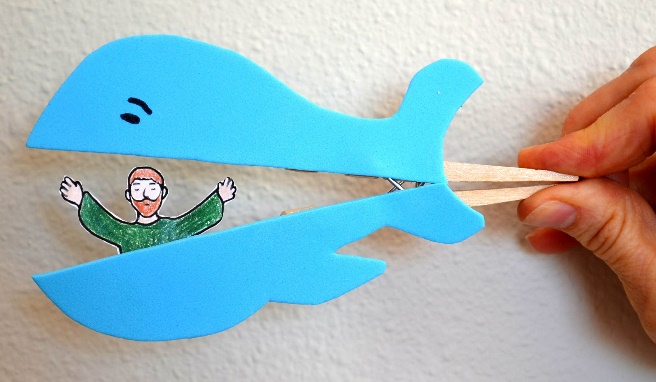 You can use a plastic or paper cup, some card for the whales tail  googly  eyes or some paper that you cut out for the eyes, a piece of string and a table tennis ball or something like a small pencil rubber and draw on a man. You can make this into a game of catch.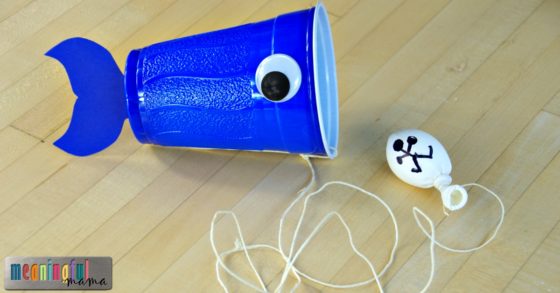 Various food crafts. Use what ever you have. Perhaps take a photo before you eat it. These are just some ideas.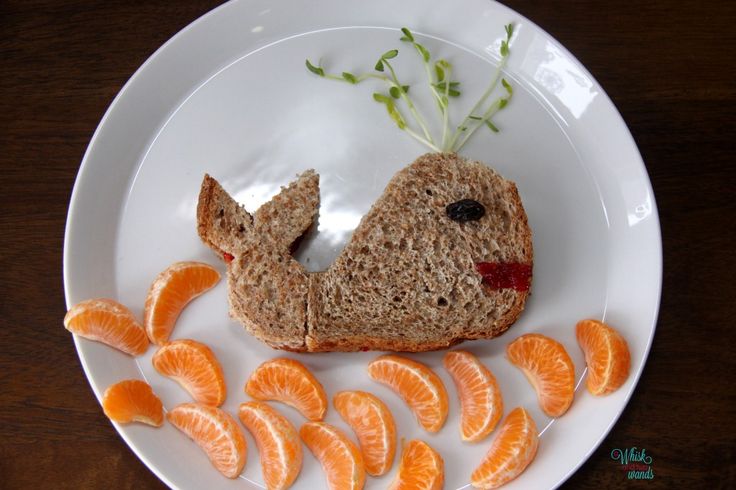 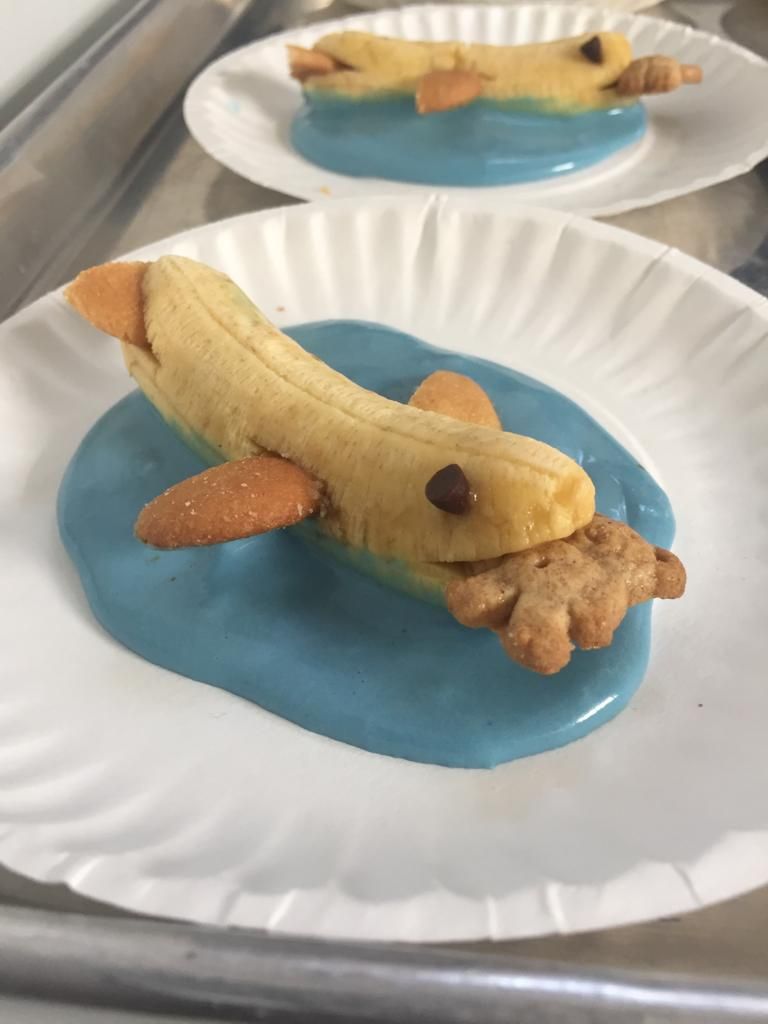 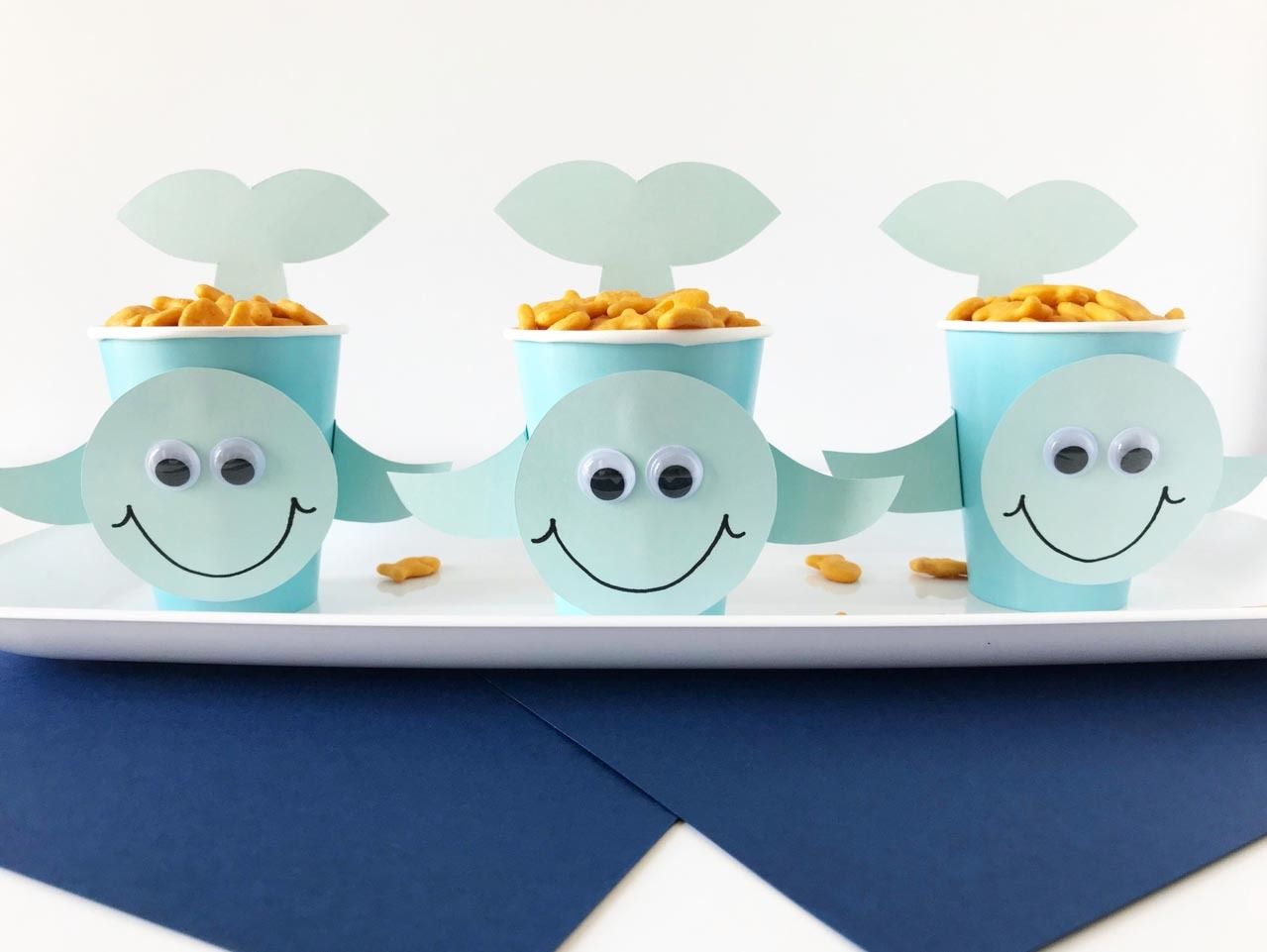 You could make a camp or convert a tent into a whale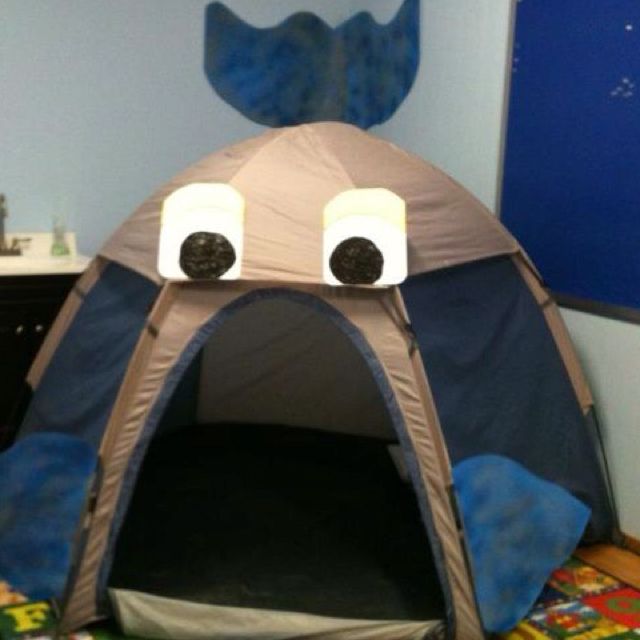 Simple origamiWhale  https://www.youtube.com/watch?v=hjole5KutUADog  https://www.youtube.com/watch?v=wWVppdfYOx8Heart  https://www.youtube.com/watch?v=Z-BIL6p1Te8